Постное меню
Винегрет…………………………………………………...660 
Салат с запеченными овощами, папоротником и брусникой……………………………………………710
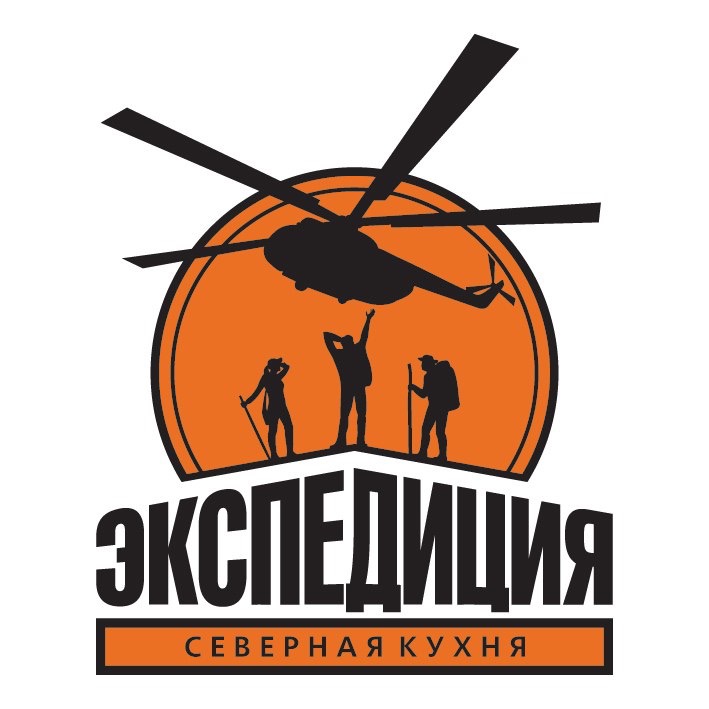 Щи томлённые с грибами………………………………760
Суп грибной……………………………………………….890
Овощной суп-пюре с вялеными томатами………….560
Драники с грибной икрой…………………….............590
Булгур с томатами и тыквой…………………………710
Капустные треуголки с кабачковой икрой…...….680
Капуста гриль с подкопченной свеклой………….620
Баклажаны жаренные с овощами……………….590Вареники с вишней……………………………………...680Яблоко запеченное с медом…………………………..480Роллы с брусникой и киселем…………………….....570Ягодное желе…………………………………………….830